 Községi Önkormányzat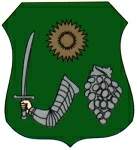                                  p o l g á r m e s t e r é t ő l   4241 Bocskaikert, Poroszlay u. 20.        : 583-453;  fax: 583-451   e-mail: polgarmester@bocskaikert.hu__________________________________________________________________________________________MEGHÍVÓBocskaikert Községi Önkormányzat Képviselő-testületének 2018. szeptember 27-én, csütörtökön 800 órai kezdettel Polgármesteri Hivatal tanácstermében tartandó üléséreNapirendi pontok:Jelentés a lejárt határidejű határozatok és az átruházott hatáskörben hozott döntések végrehajtásárólElőadó: Szőllős Sándor polgármesterElőterjesztés a Bocskaikert Községi Önkormányzat 2018. évi költségvetési rendelet módosítására. (az anyag később kerül kiküldésre)Előadó: Szőllős Sándor polgármesterElőterjesztés a települési szilárd hulladékkal kapcsolatos helyi közszolgáltatásról szóló 3/2014. (III. 03.) önkormányzati rendelet módosításárólElőadó: Szőllős Sándor polgármesterElőterjesztés a közterületek használatáról és a közterületek rendjéről szóló rendelet hatályon kívül helyezéséről és új rendelet megalkotásárólElőadó: Szőllős Sándor polgármesterElőterjesztés Bocskaikert Község településképének védelméről szóló 4/2018. (II.19.) önkormányzati rendelet módosításárólElőadó: Szőllős Sándor polgármesterElőterjesztés főzőkonyha bérleti-üzemeltetési szerződésre vonatkozóanElőadó: Szőllős Sándor polgármesterElőterjesztés a Bocskaikerti Napsugár Óvoda beszámolójáraElőadó: Szőllős Sándor polgármesterElőterjesztés a Hajdúböszörményi Tankerület 2017/2018 tanévi beszámolójáraElőadó: Szőllős Sándor polgármesterElőterjesztés a BURSA HUNGARICA Felsőoktatási Ösztöndíjrendszerhez való 2019. évi csatlakozás és (2)  ehhez kapcsolódó szabályzat elfogadása, (3) előirányzat meghatározásáraElőadó: Szőllős Sándor polgármesterElőterjesztés a TOP-os pályázatok önerő biztosítására. Előadó: Szőllős Sándor polgármester Előterjesztés Közlekedésbiztonsági nap Bocskaikertben – LEADER pályázattal kapcsolatban.Előadó: Szőllős Sándor polgármester Előterjesztés 2018-2032 évekre vonatkozó gördülő fejlesztési terv felülvizsgálatával kapcsolatban.  Előadó: Szőllős Sándor polgármesterElőterjesztés a Debreceni út Buszmegálló használati díj szerződéssel kapcsolatbanElőadó: Szőllős Sándor polgármesterElőterjesztés Bocskaikert Községi Önkormányzat és intézményei villamos energia beszerzésével kapcsolatban. Előadó: Szőllős Sándor polgármesterElőterjesztés a Magyar Nemzeti Vagyonkezelő Zártkörűen Működő Részvénytársaság és a Bocskaikert Községi Önkormányzat között létrejött - TOP-2.1.3-15 azonosítószámú projekt keretében megvalósuló „Bocskaikert felszíni csapadékvíz” megnevezésű burkolt árok csatorna beruházáshoz - megállapodás.Előadó: Szőllős Sándor polgármesterElőterjesztés a 20983 hrsz-ú ingatlan (közterület) elnevezéseElőadó: Szőllős Sándor polgármesterBocskaikert, 2018. szeptember 21.								Szőllős Sándor								  polgármester